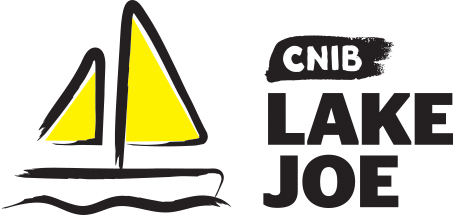 Walkway to IndependenceBuy a BrickSince 1961, people living with sight loss and their families have enjoyed CNIB Lake Joe programs, not only for the recreational activities, but for the confidence building and support offered by a community that understands living with blindness and sight loss. For most, it's an experience they'll never forget. You can help Enhance Lives, Make Memories, and Build Independence by buying a brick for the CNIB Lake Joe Walkway to Independence.For your gift of $125, you will receive:A brick inscribed with either your name or the name of someone you wish to honour that will be placed on the Walkway to IndependenceA certificate of recognition in the name of the person you wish to honour.Your donation will allow CNIB Lake Joe to continue providing life-changing programs for children and youth, adults, and families of people who are blind or partially sighted.For more information: Sherri Helsdingen Manager, Community Engagement, CNIB Lake at Sherri.Helsdingen@cnib.ca or 705-241-2907.CNIB Lake Joe “Buy a Brick” Order Formc I would like to purchase _____ bricks(s) at $125 each to continue to build the Walkway to Independence at CNIB Lake Joe.c I would like to support programs at CNIB Lake Joe by making an additional gift of $ __________________Your name: __________________________________________________Address (street, city province, postal code): ________________________________________________________________________________________________________________________Phone: _________________________________________Email Address: ___________________________________Payment Information:Total Amount Due: __________c Please find my enclosed cheque to CNIB Lake Joe ORc Please charge my credit card:  c Visa    c MasterCard    c AMEXCard# _ _ _ _ _ _ _ _ _ _ _ _ _ _ _ _	Expiry Date: _ _ / _ _Name on Credit Card: __________________________________________Signature: ___________________________________________________c I wish to remain anonymousBrick and Certificate details:Please inscribe my brick as follows (maximum of 3 lines, 15 characters per line including spaces): Line 1: Line 2: Line 3: Please include this name on the certificate:First ________________________________________________________Last ________________________________________________________For more information and to place an order:Sherri Helsdingen, Manager, Community EngagementMail: CNIB Lake Joe, 4 Joe Finley Way, MacTier, ON  P0C 1H0Email: Sherri.Helsdingen@cnib.ca Cell: 705-241-2907Thank you! Our campers and their families greatly appreciate your generosity.